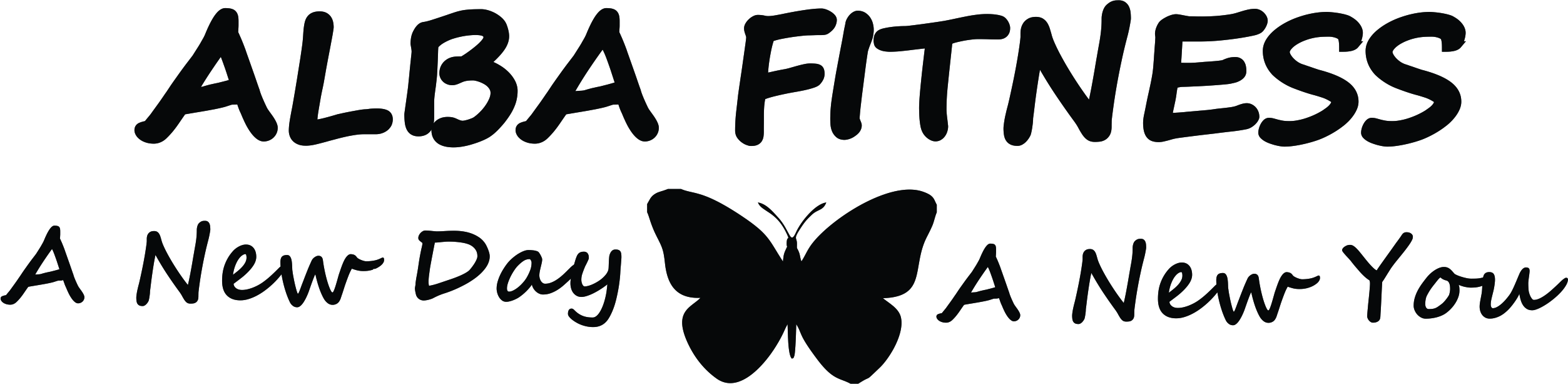 November 2018November 2018November 2018November 2018November 2018November 2018November 2018November 2018MTWThFSaSuA.MMat Pilates(Please bring a mat)9:00-10:00amw/CathyYoga(*$10 drop in-$48/6 classes)8:00-9:30amw/PaulDance Fitness(High Cardio)9:00-10:00amw/DesiréeYoga(*$10 drop in-$48/6 classes)8:00-9:30amw/PaulP.MTone & Sculpt(Weights and Toning-Please bring a mat)6:00-6:30pmw/DesiréeDance Fitness(High Cardio)6:30-7:30pmw/DesiréeVinyasa Yoga(*$10 drop in-$48/6 classes)5:15-6:15pmw/Janet*Specific dates are posted on our Facebook pageDance Fitness(High Cardio)6:30-7:30pmw/ChristinaPiYo@7:30-8:30pmw/ HeatherAb Solutions(Standing Ab toning)6:00-6:30pmw/ChristinaDance Fitness(High Cardio)6:30-7:30pmw/DesiréeB-Fit(Tone & Stretch)5:30-6:15pmw/BritneyZumba®(High Cardio)6:30-7:30pmw/NicoleAbs & Booty(Toning-Please bring a mat)6:00-6:30pmw/DesiréeDance Fitness(High Cardio)6:30-7:30pmw/DesiréeSunday Night Shuffle(*the last Sunday of the month only) 6:30-7:30pmw/Desirée 